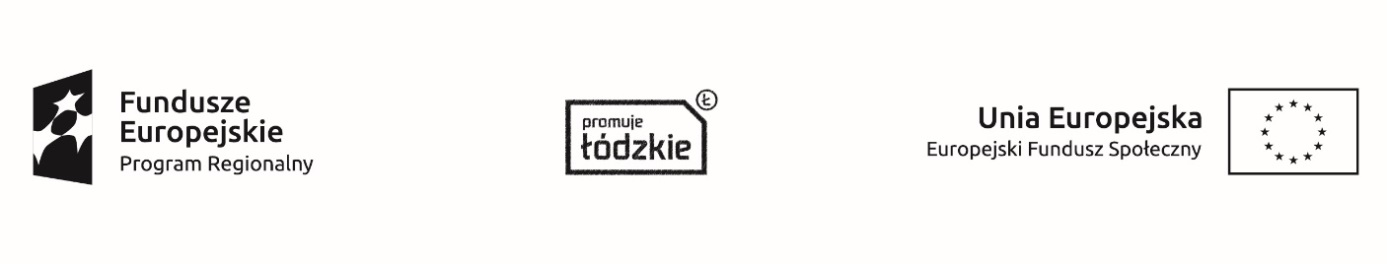 ANKIETA  DLA WYKŁADOWCYI    DANE OSOBY ZGŁASZAJĄCEJ SIĘ DO UDZIAŁU W PROJEKCIEII    ADRES ZAMELDOWANIA I DANE KONTAKTOWEIII    ADRES DO KORESPONDENCJI ( gdy jest inny niż w pkt. II)IV    DANE O ZATRUDNIENIUV    WYKSZTAŁCENIE                                                                                                                  Czytelny podpis Załączniki:- CV- Kserokopia dowodu osobistego- Kserokopia dokumentów poświadczających kwalifikacje zawodoweTytuł projektu: „Fachy mam radę sobie dam”Nr projektu: RPLD-11.03.01-10-0012/16Oś priorytetowa, w ramach której jest realizowany projekt: XI. Edukacja Kwalifikacje UmiejętnościDziałanie dla osi  w ramach której jest realizowany projekt:  XI.3 Kształcenie zawodowePoddziałanie, w ramach którego jest realizowany projekt: ---Liczba osób niepełnosprawnych objętych wsparciem w ramach projektu: (nie dotyczy)Liczba dzieci w wieku od 3 do 5 lat objętych wsparciem w ramach projektu: (nie dotyczy)Nazwisko: Imię(imiona):Płeć: Płeć: Płeć: KobietaKobietaMężczyznaMężczyznaMężczyznaData urodzenia: (dd- mm-rrrr)Data urodzenia: (dd- mm-rrrr)Miejsce:Miejsce:PESEL:Nr DO:NIP:NIP:Wiek  w chwili przystąpienia do projektuWiek  w chwili przystąpienia do projektuWiek  w chwili przystąpienia do projektuWiek  w chwili przystąpienia do projektuWiek  w chwili przystąpienia do projektu____   lat____   lat____   lat____   lat____   lat____   latOpieka na dziećmi do lat 7 lub opieka nad osobą zależnąOpieka na dziećmi do lat 7 lub opieka nad osobą zależnąOpieka na dziećmi do lat 7 lub opieka nad osobą zależnąOpieka na dziećmi do lat 7 lub opieka nad osobą zależnąOpieka na dziećmi do lat 7 lub opieka nad osobą zależnąTak Tak Tak Tak Nie Nie Ulica:Nr domu:Nr lokalu:Nr lokalu:Kod pocztowy:MiejscowośćMiejscowośćObszar:Obszar:         Miasto         Miasto  Wieś  WieśWojewództwo:Powiat:Gmina:Gmina:Tel. stacjonarny:Tel. komórkowy:Tel. komórkowy:Adres e-mail:Ulica:Nr domu:Nr lokalu:Nr lokalu:Kod pocztowy:Miejscowość:Miejscowość:Województwo:Powiat: Gmina: Gmina:Nazwa pracodawcy:Nazwa pracodawcy:Miejsce pracy (adres):Miejsce pracy (adres):Telefon:E-mail:Stanowisko:Stanowisko:Okres zatrudnienia:Okres zatrudnienia:oddoŚrednie Wyższe zawodowe Wyższe magisterskie Nazwa szkoły / uczelni:Ukończone kursy / szkolenia: